Direction Education - Jeunesse   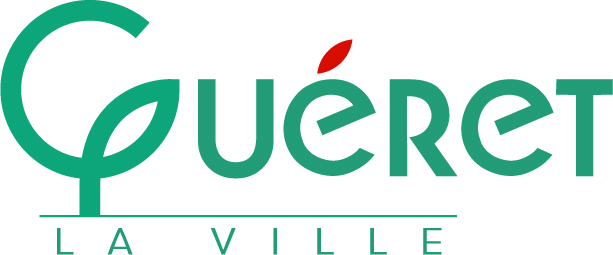 Inscription Scolaire 2022/2023Renseignements auprès du service Education au 05.55.51.47.38A retourner dûment complété et signé par les deux responsables à la Mairie de Guéret :Esplanade François MitterrandBP 25923006 Guéret Cedexeducation@ville-gueret.fr  Je soussigné …………………………………………………………………………………………. atteste :Sur l’honneur l’exactitude des renseignements portés sur le présent dossier et m’engage à signaler toute modification à la direction éducation jeunesse de la Mairie de Guéret (toute fausse déclaration étant passible de peine d’emprisonnement de 2 ans et de 30 000€ d’amende, article 441-6 du code pénal).Avoir pris connaissance que toute personne qui serait opposée à être informée par le biais de Mail ou SMS doit en faire la demande par écrit auprès de la Mairie de Guéret - Direction éducation jeunesseAvoir pris connaissance que mes données à caractère personnel sont ici collectées pour étudier mon dossier et traiter ma demande d’inscription scolaire. Elles sont conservées jusqu’à 5 ans après la fin de scolarité de mon enfant sur les écoles primaires publiques de la Ville de Guéret. Les Directions Education Jeunesse - Finances - Cohésion Sociale, La CAF de la Creuse, l’Inspecteur d’Académie, les Directeurs d’écoles et la DGFIP en ont accès. Vous disposez d’un droit d’accès, de rectification ou d’effacement de vos données, de limitation ou d’opposition au traitement, du droit à la portabilité et le droit d’introduire une réclamation auprès de la CNIL. Vous pouvez exercer ces droits en contactant le Délégué à la Protection des Données de la Ville sur rgpd@ville-gueret.frLe  ….…/…..…/20……… Signature,Joindre obligatoirement les pièces justificatives suivantes : Copie livret de famille complet ou copie de l’acte de naissance de l’enfant.Copie justificatif de domicile de moins de 3 mois (facture EDF, assurance habitation, quittance de loyer, …)Copie carnet de santé (pages vaccinations) ou document attestant que l’enfant a subi les vaccinations obligatoires pour son âge Copie pièce d’identité du responsable légalCopie jugement de divorce ou de séparationCourrier et justificatifs pour toutes les demandes de dérogation (hors secteur ou hors commune).TOUT DOSSIER INCOMPLET SERA REFUSE.Aucune photocopie ne sera réalisée sur place.Enfant(s) à inscrireEnfant(s) à inscrireEnfant(s) à inscrireEnfant(s) à inscrireEnfant(s) à inscrireEnfant(s) à inscrireEnfant(s) à inscrireEnfant(s) à inscrireEnfant(s) à inscrireEnfant(s) à inscrireEnfant 1Enfant 1Enfant 1Enfant 2Enfant 2Enfant 2Enfant 3Enfant 3Enfant 3Enfant 3NomNomNomNomNomNomNomPrénomPrénomPrénomPrénomPrénomPrénomPrénomNé(e) leNé(e) leNé(e) leNé(e) leNé(e) leNé(e) leNé(e) leLieu de naissanceLieu de naissanceLieu de naissanceLieu de naissanceLieu de naissanceLieu de naissanceLieu de naissanceSexeSexeF        G SexeSexeF        G SexeSexeSexeF        G  Niveau à la rentrée Niveau à la rentrée Niveau à la rentrée Niveau à la rentrée Niveau à la rentrée Niveau à la rentrée Niveau à la rentrée Suivant année de naissance :    Maternelle :    2020 → TPS  /   2019 → PS   /   2018 → MS   /    2017 → GS                                                                                  Elémentaire :   2016 → CP   /   2015 → CE1  /  2014 → CE2   /  2013 → CM1  /  2012 → CM2Suivant année de naissance :    Maternelle :    2020 → TPS  /   2019 → PS   /   2018 → MS   /    2017 → GS                                                                                  Elémentaire :   2016 → CP   /   2015 → CE1  /  2014 → CE2   /  2013 → CM1  /  2012 → CM2Suivant année de naissance :    Maternelle :    2020 → TPS  /   2019 → PS   /   2018 → MS   /    2017 → GS                                                                                  Elémentaire :   2016 → CP   /   2015 → CE1  /  2014 → CE2   /  2013 → CM1  /  2012 → CM2Suivant année de naissance :    Maternelle :    2020 → TPS  /   2019 → PS   /   2018 → MS   /    2017 → GS                                                                                  Elémentaire :   2016 → CP   /   2015 → CE1  /  2014 → CE2   /  2013 → CM1  /  2012 → CM2Suivant année de naissance :    Maternelle :    2020 → TPS  /   2019 → PS   /   2018 → MS   /    2017 → GS                                                                                  Elémentaire :   2016 → CP   /   2015 → CE1  /  2014 → CE2   /  2013 → CM1  /  2012 → CM2Suivant année de naissance :    Maternelle :    2020 → TPS  /   2019 → PS   /   2018 → MS   /    2017 → GS                                                                                  Elémentaire :   2016 → CP   /   2015 → CE1  /  2014 → CE2   /  2013 → CM1  /  2012 → CM2Suivant année de naissance :    Maternelle :    2020 → TPS  /   2019 → PS   /   2018 → MS   /    2017 → GS                                                                                  Elémentaire :   2016 → CP   /   2015 → CE1  /  2014 → CE2   /  2013 → CM1  /  2012 → CM2Suivant année de naissance :    Maternelle :    2020 → TPS  /   2019 → PS   /   2018 → MS   /    2017 → GS                                                                                  Elémentaire :   2016 → CP   /   2015 → CE1  /  2014 → CE2   /  2013 → CM1  /  2012 → CM2Suivant année de naissance :    Maternelle :    2020 → TPS  /   2019 → PS   /   2018 → MS   /    2017 → GS                                                                                  Elémentaire :   2016 → CP   /   2015 → CE1  /  2014 → CE2   /  2013 → CM1  /  2012 → CM2Suivant année de naissance :    Maternelle :    2020 → TPS  /   2019 → PS   /   2018 → MS   /    2017 → GS                                                                                  Elémentaire :   2016 → CP   /   2015 → CE1  /  2014 → CE2   /  2013 → CM1  /  2012 → CM2Date d’arrivée à préciser si différente de la rentrée scolaire du jeudi 1er  septembre  Date d’arrivée à préciser si différente de la rentrée scolaire du jeudi 1er  septembre  Date d’arrivée à préciser si différente de la rentrée scolaire du jeudi 1er  septembre  Date d’arrivée à préciser si différente de la rentrée scolaire du jeudi 1er  septembre  Date d’arrivée à préciser si différente de la rentrée scolaire du jeudi 1er  septembre  Date d’arrivée à préciser si différente de la rentrée scolaire du jeudi 1er  septembre  Date d’arrivée à préciser si différente de la rentrée scolaire du jeudi 1er  septembre  ……….…. / …….……. / 20..…………….…. / …….……. / 20..…………….…. / …….……. / 20..……Vaccins Obligatoires Vaccins Obligatoires Vaccins Obligatoires Vaccins Obligatoires Vaccins Obligatoires Vaccins Obligatoires Vaccins Obligatoires Vaccins Obligatoires Vaccins Obligatoires Vaccins Obligatoires J’atteste que mon enfant est à jour OUI   NON OUI   NON J’atteste que mon enfant est à jourOUI   NON OUI   NON J’atteste que mon enfant est à jourJ’atteste que mon enfant est à jourOUI   NON OUI   NON Ecole Ecole Ecole Ecole Ecole Ecole Ecole Ecole Ecole Ecole Dernière école fréquentée  Dernière école fréquentée  Dernière école fréquentée  Dernière école fréquentée  Ecole de secteur(voir liste) Ecole de secteur(voir liste)Ecole de secteur(voir liste)Ecole de secteur(voir liste)Ecole demandéeEcole demandéeEcole demandéeEcole demandéeReprésentant  légal  1 (tuteur)   →  Résidence principale de(s) enfant(s) :         OUI          NON         GARDE ALTERNEE   Représentant  légal  1 (tuteur)   →  Résidence principale de(s) enfant(s) :         OUI          NON         GARDE ALTERNEE   Représentant  légal  1 (tuteur)   →  Résidence principale de(s) enfant(s) :         OUI          NON         GARDE ALTERNEE   Représentant  légal  1 (tuteur)   →  Résidence principale de(s) enfant(s) :         OUI          NON         GARDE ALTERNEE   Représentant  légal  1 (tuteur)   →  Résidence principale de(s) enfant(s) :         OUI          NON         GARDE ALTERNEE   Représentant  légal  1 (tuteur)   →  Résidence principale de(s) enfant(s) :         OUI          NON         GARDE ALTERNEE   Représentant  légal  1 (tuteur)   →  Résidence principale de(s) enfant(s) :         OUI          NON         GARDE ALTERNEE   Représentant  légal  1 (tuteur)   →  Résidence principale de(s) enfant(s) :         OUI          NON         GARDE ALTERNEE   Représentant  légal  1 (tuteur)   →  Résidence principale de(s) enfant(s) :         OUI          NON         GARDE ALTERNEE   Représentant  légal  1 (tuteur)   →  Résidence principale de(s) enfant(s) :         OUI          NON         GARDE ALTERNEE   Nom d’usageNom de naissanceNom de naissancePrénomQualité (père, mère,..)Qualité (père, mère,..)Né(e) leNé(e) leNé(e) leAdresse  actuelleCode postal CommuneCommuneDéménagement prévu, nouvelle adresse A compter du :…..../…..…/……….Déménagement prévu, nouvelle adresse A compter du :…..../…..…/……….Code postalCommuneCommuneAdresse mail……………………………………………@…………………………………………………………………………@…………………………………………………………………………@…………………………………………………………………………@…………………………………………………………………………@…………………………………………………………………………@……………………………Les informations aux   familles peuvent être transmises par Mail ou SMSLes informations aux   familles peuvent être transmises par Mail ou SMSLes informations aux   familles peuvent être transmises par Mail ou SMSTél domicileTél portableTél portableLes informations aux   familles peuvent être transmises par Mail ou SMSLes informations aux   familles peuvent être transmises par Mail ou SMSLes informations aux   familles peuvent être transmises par Mail ou SMSEmployeurLieu de travailLieu de travailProfessionProfessionProfessionReprésentant  légal  2 (tuteur)   →  Résidence principale de(s) enfant(s) :         OUI          NON         GARDE ALTERNEE   Représentant  légal  2 (tuteur)   →  Résidence principale de(s) enfant(s) :         OUI          NON         GARDE ALTERNEE   Représentant  légal  2 (tuteur)   →  Résidence principale de(s) enfant(s) :         OUI          NON         GARDE ALTERNEE   Représentant  légal  2 (tuteur)   →  Résidence principale de(s) enfant(s) :         OUI          NON         GARDE ALTERNEE   Représentant  légal  2 (tuteur)   →  Résidence principale de(s) enfant(s) :         OUI          NON         GARDE ALTERNEE   Représentant  légal  2 (tuteur)   →  Résidence principale de(s) enfant(s) :         OUI          NON         GARDE ALTERNEE   Représentant  légal  2 (tuteur)   →  Résidence principale de(s) enfant(s) :         OUI          NON         GARDE ALTERNEE   Représentant  légal  2 (tuteur)   →  Résidence principale de(s) enfant(s) :         OUI          NON         GARDE ALTERNEE   Représentant  légal  2 (tuteur)   →  Résidence principale de(s) enfant(s) :         OUI          NON         GARDE ALTERNEE   Représentant  légal  2 (tuteur)   →  Résidence principale de(s) enfant(s) :         OUI          NON         GARDE ALTERNEE   Nom d’usageNom de naissance Nom de naissance PrénomQualité (père, mère,..)Qualité (père, mère,..)Né(e) leNé(e) leNé(e) leAdresse  actuelleCode postalCommuneCommuneDéménagement prévu, nouvelle adresse A compter du :…..../…..…/……….Déménagement prévu, nouvelle adresse A compter du :…..../…..…/……….Code postalCommuneCommuneAdresse mail……………………………………………@…………………………………………………………………………@…………………………………………………………………………@…………………………………………………………………………@…………………………………………………………………………@…………………………………………………………………………@……………………………Les informations aux   familles peuvent être transmises par Mail ou SMSLes informations aux   familles peuvent être transmises par Mail ou SMSLes informations aux   familles peuvent être transmises par Mail ou SMSTél domicile Tél portableTél portableLes informations aux   familles peuvent être transmises par Mail ou SMSLes informations aux   familles peuvent être transmises par Mail ou SMSLes informations aux   familles peuvent être transmises par Mail ou SMSEmployeur Lieu de travailLieu de travailProfessionProfessionProfessionSituation familiale  Situation familiale  Situation familiale  Situation familiale  Situation familiale  Situation familiale  Situation familiale  Situation familiale  Situation familiale  Situation familiale   Marié(e)/Pacsé(e)            Union libre             famille monoparentale              Veuf(ve)                 Divorcé(e)/Séparé(e)  Marié(e)/Pacsé(e)            Union libre             famille monoparentale              Veuf(ve)                 Divorcé(e)/Séparé(e)  Marié(e)/Pacsé(e)            Union libre             famille monoparentale              Veuf(ve)                 Divorcé(e)/Séparé(e)  Marié(e)/Pacsé(e)            Union libre             famille monoparentale              Veuf(ve)                 Divorcé(e)/Séparé(e)  Marié(e)/Pacsé(e)            Union libre             famille monoparentale              Veuf(ve)                 Divorcé(e)/Séparé(e)  Marié(e)/Pacsé(e)            Union libre             famille monoparentale              Veuf(ve)                 Divorcé(e)/Séparé(e)  Marié(e)/Pacsé(e)            Union libre             famille monoparentale              Veuf(ve)                 Divorcé(e)/Séparé(e)  Marié(e)/Pacsé(e)            Union libre             famille monoparentale              Veuf(ve)                 Divorcé(e)/Séparé(e)  Marié(e)/Pacsé(e)            Union libre             famille monoparentale              Veuf(ve)                 Divorcé(e)/Séparé(e)  Marié(e)/Pacsé(e)            Union libre             famille monoparentale              Veuf(ve)                 Divorcé(e)/Séparé(e) Représentant légal 1Représentant légal 1Représentant légal 1Représentant légal 2Représentant légal 2Représentant légal 2Représentant légal 2Représentant légal 2Représentant légal 2Représentant légal 2M…………………………………………….. ne  s’oppose pas à la scolarisation de son (ses) enfant(s) sur la commune de Guéret.SignatureM…………………………………………….. ne  s’oppose pas à la scolarisation de son (ses) enfant(s) sur la commune de Guéret.SignatureM…………………………………………….. ne  s’oppose pas à la scolarisation de son (ses) enfant(s) sur la commune de Guéret.SignatureM………………………………………….. ne  s’oppose pas à la scolarisation de son (ses) enfant(s) sur la commune de Guéret.SignatureM………………………………………….. ne  s’oppose pas à la scolarisation de son (ses) enfant(s) sur la commune de Guéret.SignatureM………………………………………….. ne  s’oppose pas à la scolarisation de son (ses) enfant(s) sur la commune de Guéret.SignatureM………………………………………….. ne  s’oppose pas à la scolarisation de son (ses) enfant(s) sur la commune de Guéret.SignatureM………………………………………….. ne  s’oppose pas à la scolarisation de son (ses) enfant(s) sur la commune de Guéret.SignatureM………………………………………….. ne  s’oppose pas à la scolarisation de son (ses) enfant(s) sur la commune de Guéret.SignatureM………………………………………….. ne  s’oppose pas à la scolarisation de son (ses) enfant(s) sur la commune de Guéret.Signature